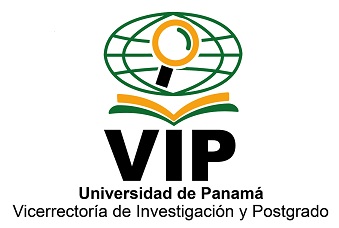 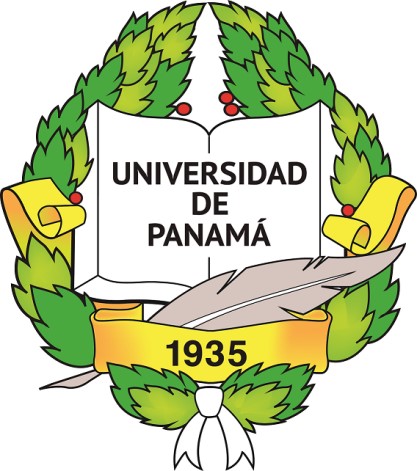 DI-F-006SOLICITUD DE CARGA HORARIA POR INVESTIGACIÓNPara uso exclusivo de Profesores Regulares de Tiempo Completo(Debe ser presentada a la VIP un mes antes del inicio del respectivo semestre académico)Fecha: _____________ Facultad/C.R.U.:______________________________ Unidad Académica: _________________1. Nombre: ________________________________________2. Código: _____________3. Cédula: _________________4. Categoría: ____________________5. Años de servicio: _______6. Semestre: _______ 7. Año Lectivo: ____________8 Labor Docente, además de las horas de clases.9. Labor de Investigación:Nota: en caso de ser necesario, utilice hoja adicional10. Labor de Extensión. Asesoría o Desarrollo de Proyectos:11. Labor Administrativa-Docente (Escuela, Departamento, Facultad o C.R.U.)12. Carga horaria solicitada:□ Parcial___________________________	Profesor_______________________________________	______________________________________	Decano, Director del Centro	Director de la Unidad Académica	Regional Universitario o InstituciónTítulo (s) de los trabajos de graduación que asesoraNombre del EstudianteCédulaCód. Asig.Cód. Hor.A. Títulos de las Investigaciones aprobadas por la VIPCódigoB. Títulos de otras las Investigaciones. Adjuntar constancia de registroC. Publicaciones (anotar cita bibliográfica) Asesoría o Desarrollo de ProyectosInstituciónCargoComisiones PermanentesFunciones